Maps of buoy drift  for the Arctic WARMing Engineering Challenge 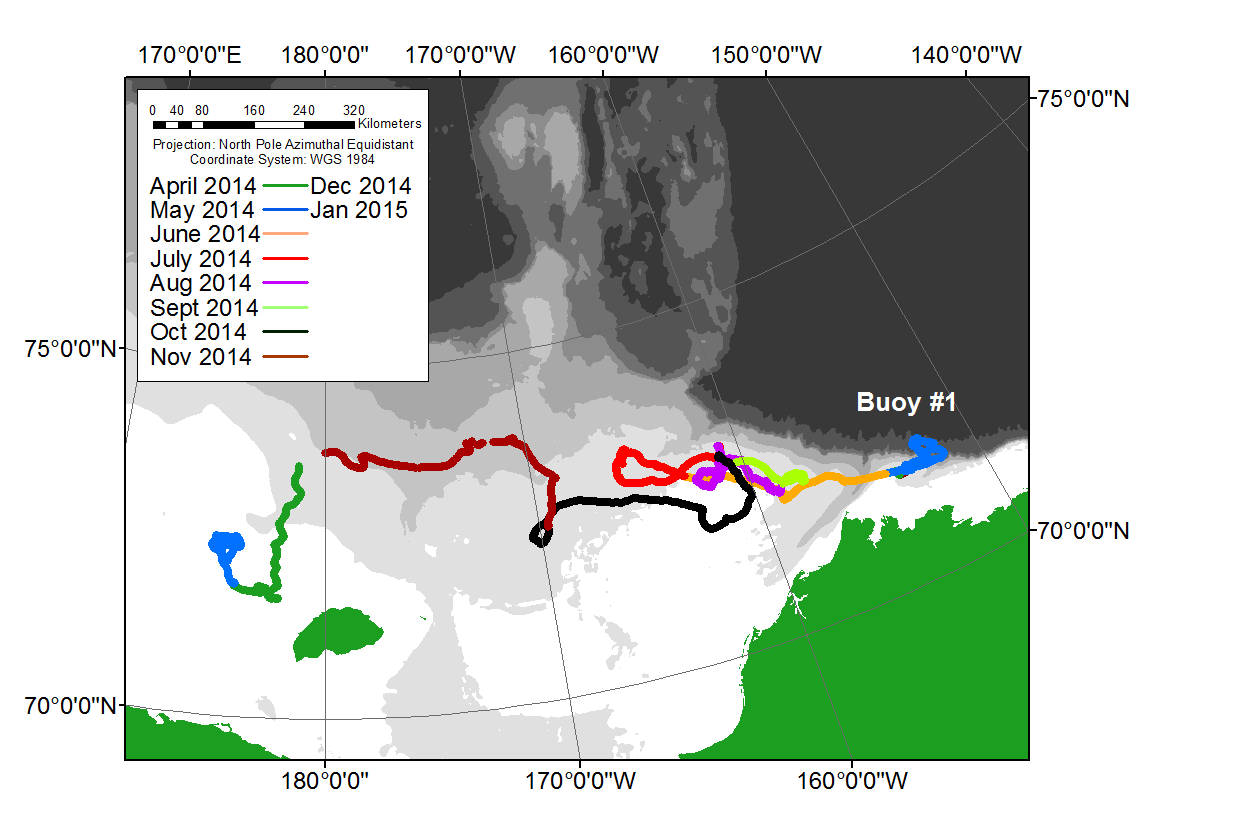 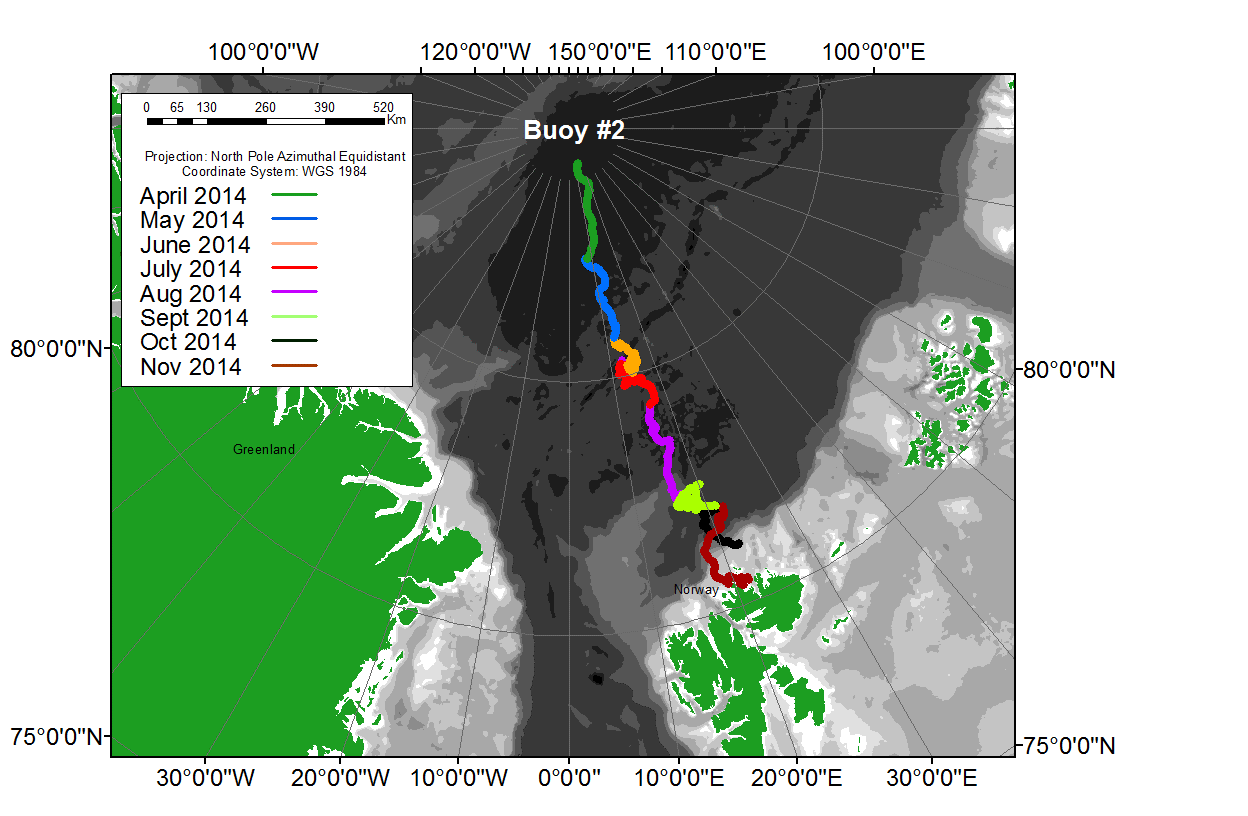 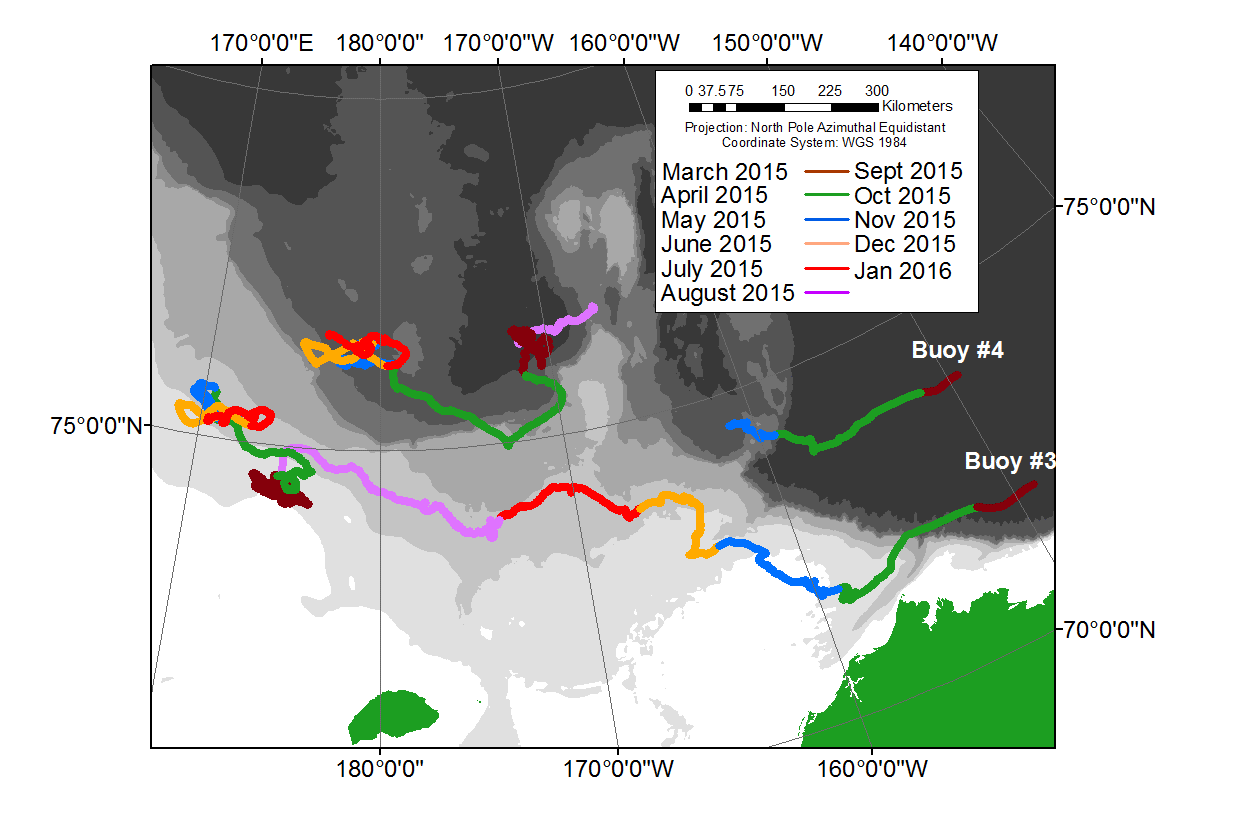 